Freshman English ~ Root Word Family TreeGo to www.membean.com/treelist and check out the word families. By clicking on the root you will be able to see a tree that shows several words that share the root.	*Note:  the words with dashes are prefixes and suffixes.  The root words do not have dashes.  Make sure that you are choosing a root word and not an affix.Choose one root to use for your own root word tree.Using construction paper and a template, cut out your tree trunk, leaves, apples and rectangles.Your tree must include at least five (5) words that share a common root.Define your root and glue it to the roots of the tree.  See example below: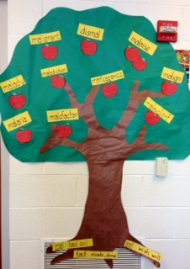  For each word in the root family, write the word on the rectangular piece of paper.  Write the definition on the apple.Arrange and glue the words and their definitions to your tree.Please make sure that your name and class period are on the back of your tree.Due Tuesday January 28.